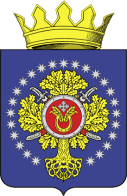 УРЮПИНСКИЙ МУНИЦИПАЛЬНЫЙ РАЙОНВОЛГОГРАДСКОЙ ОБЛАСТИУРЮПИНСКАЯ  РАЙОННАЯ  ДУМАР  Е  Ш  Е  Н  И  Е6 февраля 2015  года	                    № 7/60О внесении изменений в пункт 3.3 Положения о мерах социальной поддержки и социальной помощи отдельным категориям граждан, утвержденного решением Урюпинской районной Думы от 29 апреля 2008 года № 28/210Рассмотрев обращение главы Урюпинского муниципального района о внесении изменений в пункт 3.3 Положения о мерах социальной поддержки и социальной помощи отдельным категориям граждан, утвержденного решением Урюпинской районной Думы от 29 апреля 2008 года № 28/210 (в редакции решений Урюпинской районной Думы от 18 июля 2008 года                   № 30/230, от 20 июля 2009 года № 43/348), Урюпинская районная Дума РЕШИЛА:1. В пункте 3.3 Положения о мерах социальной поддержки и социальной помощи отдельным категориям граждан цифры «350» заменить цифрами «500».        2. Настоящее решение вступает в силу с момента опубликования в информационном бюллетене администрации Урюпинского муниципального района «Районные ведомости».        3. Направить настоящее решение главе Урюпинского муниципального района для подписания и опубликования в установленном порядке.Председатель                                                Глава УрюпинскогоУрюпинской районной Думы                   муниципального района                       Т.Е. Матыкина                                               А.И. Феронов